Муниципальное автономное дошкольное образовательное учреждениеГородского округа «город Ирбит» Свердловской области«Детский сад № 23» Иванова П.А., 1ККПоход в «Музей мотоциклов»Ирбитский музей мотоциклов официально открылся 25 июня 2004 года. Основой для создания послужила коллекция мототехники Ирбитского мотоциклетного завода, собранная в отделе главного конструктора за 60 лет существования предприятия. Ирбитская коллекция уникальна — она отражает основные тенденции развития отечественного и мирового мотоциклостроения. Дети старшей группы решили посетить музей мотоциклов и самим проверить какие виды мотоциклов есть в музее. Детей встретил экскурсовод, который поведал детям историю создания мотоциклов, показал разные виды мотоциклов, от мотоциклов с колясками, которые пользовались популярностью во времена Великой Отечественной войны до первых спортивных мотоциклов. Так же детям показали самый дорогой мотоцикл, стоимостью 6 миллионов рублей. В конце экскурсии, детям разрешили самостоятельно пройти по залу посмотреть мотоциклы и сфотографироваться на мотоцикле. 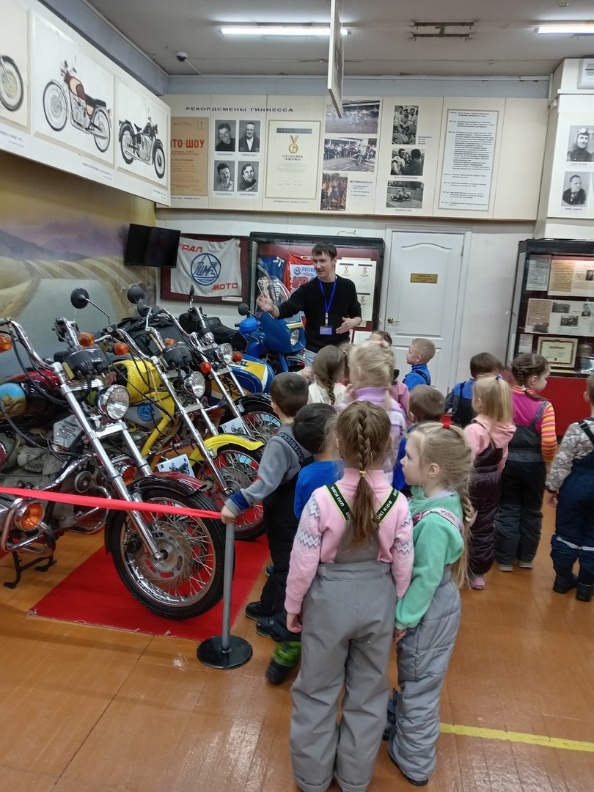 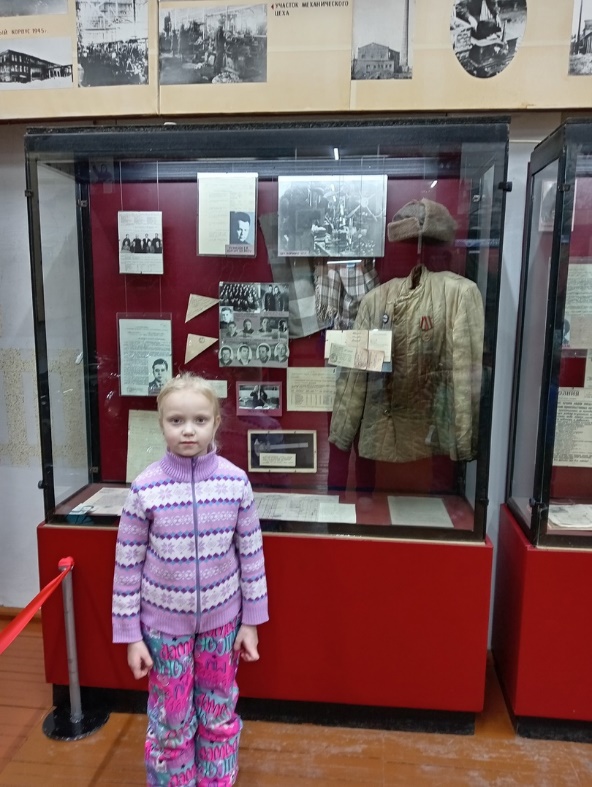 